Реквізити навчальної дисципліниПрограма навчальної дисципліниОпис навчальної дисципліни, її мета, предмет вивчання та результати навчанняДисципліна Технологія машинобудування складається з чотирьох  кредитних модулів –  ТМ-1, ТМ-2, ТМ-3 та ТМ-4, які є основою при підготовці висококваліфікованих фахівців, здатних вирішувати базові науково-технічні задачі для технологічного забезпечення машинобудівних виробництв, що застосовують різні види оброблення при виготовленні деталей машинобудівної галузі.В 5 семестрі метою навчальної дисципліни є формування у студентів здатностей розв’язання наступних типових задач:визначення елементарних похибок, що виникають при обробленні;розрахунок сумарної похибки оброблення;прогнозування точності деталей при механічному обробленні;визначення припусків на механічне оброблення заготовок;аналіз впливу технологічних факторів на якість обробленої поверхні;техніко-економічний аналіз технологічного процесу виготовлення деталей машин;визначення основних етапів технологічних процесів, що проектуються.Згідно з вимогами освітньо-професійної програми студенти після засвоєння навчальної дисципліни мають отримати:знання:основних досягнень у галузі технології машинобудування;існуючих методик визначення елементарних похибок, що виникають при обробленні;існуючих методик прогнозування точності деталей при механічному обробленні;методології проектування технологічних процесів механічного оброблення.уміння:користуватись довідковою літературою та комп'ютерними засобами пошуку інформації;визначати елементарні похибки, що виникають при обробленні, за допомогою аналітичних та статистичних методів;прогнозувати точність деталей при механічному обробленні;визначати припуски на механічне оброблення заготовок;виконувати техніко-економічний аналіз технологічного процесу виготовлення деталей машин.досвід: визначати елементарні похибки, що виникають при обробленні, за допомогою аналітичних та статистичних методів;прогнозувати точність деталей при механічному обробленні;визначати припуски на механічне оброблення заготовок;виконувати техніко-економічний аналіз технологічного процесу виготовлення деталей машин.Основні завдання навчальної дисципліни. Згідно з вимогами освітньо-професійної програми студенти після засвоєння навчальної дисципліни мають отримати наступні програмні компетенції:Фахові компетенціїФК11	Здатність обирати оптимальні типові технологічні процеси при виготовлені виробів та конструкційФК12	Здатність проводити дослідження існуючих технологічних процесів, їх системний аналіз та знаходити на основі цього аналізу нові методи обробки та складанняФК14	Здатність приймати рішення щодо вибору інструментального забезпечення автоматизованого виробництваФК17	Здатність створювати нові технічні об’єкти машинобудування з урахуванням принципів дизайну та ергономікиФК19	Здатність забезпечувати технологічність виробів і процесів їхнього виготовлення, контролювати дотримання технологічної дисципліни при виготовленні виробівФК22	Здатність проектувати окремі технологічні операції оброблення різанням складно-профільних поверхонь та складання літальних апаратів і з застосуванням систем автоматизованого проектуванняФК23	Здатність до застосування робототехніки в технологічних системах автоматизованого машинобудування.ФК25	Здатність проводити технологічну і техніко-економічну оцінку ефективності використання нових технологій і технічних засобівТа  продемонструвати такі програмні результати навчання:РН21	Виконувати спостереження, вимірювання, складати звіт про проведені дослідження, аналізувати отримані результати досліджень, готувати дані для оглядів та наукових публікацій.РН22	Проводити експерименти за заданими методиками з обробкою й аналізом результатівРН25	Проектувати окремі технологічні операції оброблення різанням та технологічні процеси оброблення деталей машин різних класів в тому числі і з застосуванням систем автоматизованого проектуванняПререквізити та постреквізити дисципліни (місце в структурно-логічній схемі навчання за відповідною освітньою програмою)Для вивчення даної дисципліни необхідно вивчити наступні дисципліни: «Технологія конструкційних матеріалів та матеріалознавство», «Опір матеріалів», «Деталі машин», «Метрологія», «Нарисна геометрія», «Інженерна та комп’ютерна графіка».Ця дисципліна є однією із базових дисциплін для дипломного проектування.Зміст навчальної дисципліни Навчальні матеріали та ресурсиБазові літературні джерелаМельничук П.П., Боровик А.І., Лінчевський П.А., Петраков Ю. В. Технологія машинобудування. Підручник.: Житомир, ЖДТУ – 2005. − 835 с.Якимов О.В., Марчук В.І., Якимов О.О., Ларшин В.П. Технологія машино- та приладобудування. Підручник: Луцьк, ЛДТУ – 2005.-710с.Захаркін О.У. Технологічні основи машинобудування: навчально-методичний посібник/О.У. Захаркін.– Суми: Вид-во СумДУ, 2004. − 98 с.Основи технології машинобудування / І. Назаренко, А.Т.Свідерський, Р.І. Рибалко, О.П.Дєдов / Навчальний посібник. Київ, КНУБА, 2010. − 165 с.Технологічні основи машинобудування / І.І. Назаренко, А.Т. Свідерський, В.І. Лесько / Конспект лекцій. Київ, КНУБА, 2016. − 102 с.Капаціла Ю.Б. Технологія машинобудування: вступ до спеціальності: Посібник для практичних занять та самостійної роботи. [Текст] / Ю.Є. Паливода, І.Г. Ткаченко, Ю.Б. Капаціла. Тернопільський національний технічний університет імені Івана Пулюя – Тернопіль: ТНТУ, 2013. – 84 с.Сторож Б.Н. та ін. Технологічні основи машинобудування: Навчальний посібник. – Івано-Франківськ; Хмельницький: ТУП, 2003. − 153 с.Техніка і технологія машинобудування: Навчальний посібник. / К.С. Соколан, Ю.В. Савицький, В.Д. Каразей, Л.В. Присяжний. – Хмельницький: ХДУ, 2004. − 117 с.Михайлов В.М. Технологічні основи машинобудування: Навчальний посібник: У 2 ч. Ч.1. / В.М. Михайлов, І.В. Бабкіна, Б.В. Ляшенко. – Харків: ХДУХТ, 2009. – 202с.Міренський І.Г. Основи технології машинобудування. Навчальний посібник. – Харків: ХНАМГ, 2007. − 275 с.Якимов О.В., Гусарев В.С., Якимов О.О., Лінчевський П.А. Технологія автоматизованого машинобудування: Підручник. -К.:ІСДО,1994.- 400с.Допоміжні літературні джерелаБондаренко С.Г. Розмірні розрахунки механоскладального виробництва: Навч. посібник. - К.: ІСДО,1993.- 544с.Добрянський С.С., Малафєєв Ю.М., Пуховський Є.С. Проектування і виробництво заготовок / підручник. – К.: НТУУ «КПІ», 2014. – 353 с. / https://ela.kpi.ua  Паливода Ю. Є. Інструментальні матеріали, режими різання, технічне нормування механічної обробки: навчально-методичний посібник / Паливода Ю.Є., Дячун А.Є., Лещук Р.Я. – Тернопіль : Тернопільський національний технічний університет імені Івана Пулюя, 2019. – 240 с. / https://core.ac.uk/download/pdf/268924262.pdf SANDVIK Coromant. Технічна інформація / https://sandvik.in.ua/tehnicheskaja-informacija-2/ SANDVIC Coromant Mode of cutting / https://www.ctemag.com/products/sandvik-coromant-machining-calculator-app https://www.sandvik.coromant.com/ru-ru/knowledge/machining-calculators-apps/machining-calculator-appМазур М.П. Основи теорії різання матеріалів : підручник [для вищ. навч. закладів] / М.П. Мазур, Ю.М. Внуков, В.Л. Доброскок, В.О. Залога, Ю.К. Новосьолов, Ф.Я. Якубов; під заг. ред. М.П. Мазура. – 2-е вид. перероб. і доп. – Львів : Новий світ-2000, 2011. – 422 с. // https://ns2000.com.ua/wp-content/uploads/2019/11/Osnovy-teorii-rizan.mater.pdfДСТУ 3321:2003. Система конструкторської документації (34010) / https://dnaop.com/html/34010/doc-ДСТУ_3321_2003#:~:text=Система%20конструкторської%20документації%20(34010),-ОГХ&text=ЩСТЧ%203521-2ХЮ2.&text=НАДАНО%20ЧИННОСТІ%3A%20наказ%20Держспоживстандарту%20України,від%2008%20грудня%202003%20р.Боровик А.І. Технологічна оснастка механоскладального виробництва: підручник – К.: «Кондор», 2008, 726с. / http://ктеп.kiev.ua/wp-content/uploads/2019/12/Borovik-A.-I.-Tehnnologichna-otnastka-mehaloskladnogo-virobnicztva.pdfПетров О. В., Сухоруков С. І. Технологічна оснастка : навчальний посібник /. – Вінниця : ВНТУ, 2018. – 123 с. / http://pdf.lib.vntu.edu.ua/books/ IRVC/2021/Petrov_2018_123.pdfМедведєв В. С., Тулупов В. І., Онищук С. Г. Технологічна оснастка : навчальний посібник для студентів спеціальності 131 «Прикладна механіка» / Краматорськ : ДДМА, 2021. – 108 с. / http://www.dgma.donetsk.ua/docs/kafedry /tiup/metod/nm2021/Технологічна_оснастка_конспект_лекцій.pdfНавчальний контентМетодика опанування навчальної дисципліни (освітнього компонента) 5.1. Лекційні заняття5.2. Практичні заняттяПрактичні заняття охоплюють основні теми лекційного матеріалу і розглядають питання практичного застосування отриманих знань. Їх тематика така:виробничий та технологічний процеси, їх характеристики. Тема 1.2;вивчення основних положень теорії базування; аналіз типових теоретичних схем базування окремих класів деталей та їх умовне позначення. Тема 1.5;розрахунок похибки базування для типових теоретичних схем базування. Тема 1.5;аналіз та визначення систематичних похибок оброблення. Теми 1.8-1.13;статистичні методи аналізу та визначення точності оброблення на заданій технологічній операції. Тема 1.14;аналіз та визначення випадкових похибок оброблення. Теми 1.15-1.18;вивчення методів визначення загальної похибки оброблення на даній технологічній операції та процесу в цілому. Тема 1.8-1.18;вивчення алгоритму розрахунково-аналітичного методу визначення припусків. Тема 1.20;вивчення методів налагодження металорізальних верстатів. Тема 2.3.5.3. Лабораторні заняття Основні завдання циклу лабораторних занять практична перевірка і  закріплення знань, які   отримували на лекційних заняттях.5.4. Індивідуальні завданняІндивідуальні завдання виконуються за такими темами:визначення систематичних похибок оброблення;визначення випадкових похибок оброблення;визначення точності оброблення на заданій технологічній операції;визначення загальної похибки оброблення на даній технологічній операції та процесу в цілому;розрахунок похибки базування для типових теоретичних схем базування;розрахунок припусків за допомогою розрахунково-аналітичного методу.5.5. Контрольні роботиМКР1. Контрольна робота № 1 з розділу 1. Теми 1.1-1.21.МКР2. Контрольна робота № 2 з розділу 2. Теми 2.1-2.7.Самостійна робота студентаПолітика та контрольПолітика навчальної дисципліни (освітнього компонента)правила відвідування занять (як лекцій, так і практичних/лабораторних) регламентується: «Положення про організацію освітнього процесу в КПІ ім. Ігоря Сікорського»  https://osvita.kpi.ua/node/39; «Положення про систему внутрішнього забезпечення якості вищої освіти в КПІ ім. Ігоря Сікорського» https://osvita.kpi.ua/node/121; правила поведінки на заняттях (активність, підготовка коротких доповідей чи текстів, відключення телефонів, використання засобів зв’язку для пошуку інформації на гугл-диску викладача чи в інтернеті тощо) регламентується «Положення про організацію освітнього процесу в КПІ ім. Ігоря Сікорського»  https://osvita.kpi.ua/node/39,  ;правила захисту лабораторних робіт; кожен студент особисто здає лабораторні роботи;правила захисту індивідуальних завдань; кожен студент особисто здає індивідуальні роботи ; в даному кредитному модулі наявні тільки заохочувальні бали, які студент може отримати на добровільній основі, виконуючи певний перелік додаткових завдань, пов’язаних з тематикою кредитного модуля;політика дедлайнів та перескладань регламентується «Положення про поточний, календарний та семестровий контроль результатів навчання в КПІ ім. Ігоря Сікорського» https://osvita.kpi.ua/node/32, «Положення про систему оцінювання результатів навчання в КПІ ім. Ігоря Сікорського» https://osvita.kpi.ua/node/37 ;політика щодо академічної доброчесності регламентується «Положення про систему запобігання академічного плагіату в  КПІ ім. Ігоря Сікорського» https://osvita.kpi.ua/node/47; положенням «Положення про вирішення конфліктних ситуацій в КПІ ім. Ігоря Сікорського» https://osvita.kpi.ua/2020_7-170.Види контролю та рейтингова система оцінювання результатів навчання (РСО)Розподіл навчального часу за видами занять і завдань з дисципліни згідно з робочим навчальним планомТаблиця 8.1.Рейтинг студента з дисципліни складається з балів, що він отримує за:- виконання та захист 5 лабораторних робіт  -  25 кредитів;- виконання та захист 9 практичних робіт - 15 кредитів- дві рубіжні атестації - 15 балів;- відвідування більш ніж 90% лекцій – 5 балів;- відповідь на іспиті - 40 балів.СИСТЕМА РЕЙТИНГОВИХ (ВАГОВИХ) БАЛІВ ТА КРИТЕРІЇ ОЦІНЮВАННЯ8.1. Лабораторні роботи (r1)Необхідною умовою допуску до лабораторної роботи є наявність протоколу. Ваговий бал однієї лабораторної роботи становить 5 балів (табл.10.2). Максимальна кількість балів за всі лабораторні роботи: r1 = 5 робіт х 5 бали = 25 балів.Рейтингові бали за одну лабораторну роботу Таблиця 8.28.2. Модульний контроль (r2)Модульна контрольна робота складається з двох частин МКР1, МКР2, які проводять перед першою та другою атестаціями. Ваговий бал однієї МКР становить 7,5 балів.Максимальна кількість балів за дві модульні контрольні роботи складає: r2 = 7,5 бали х 2 мод. контр. роботи = 15 балів.Рейтингові бали за одну МКР  Таблиця 8.38.3. Практичні роботи (r3)Практичні роботи складаються з 9 завдань. Ваговий бал однієї практичної роботи становить 1,65 бали.Максимальна кількість балів за практичні роботи складає: r3 = 1,65 балів х 9 практичних робіт = 15 балів.Рейтингові бали за одну практичну роботу Таблиця 8.48.5. Штрафні та заохочувальні балиЗагальний рейтинг з дисципліни включає штрафні та заохочувальні бали (табл.10.5). Загальна сума штрафних балів не може перевищувати 50 х 0,1 = (— 5) балів. Загальна сума заохочувальних балів не може перевищувати 50 х 0,1 = (+ 6) балів.Штрафні та заохочувальні	Таблиця 8.58.6. Умови рубіжної атестаціїНа 8-й тиждень навчання (перша атестація) графіком передбачено виконання:2-х практичних робіт – 0,66 бали і захист не менше 1-ї лабораторної роботи - 2 бали; перша МКР – 1,5 бали.Що становить у сумі 0,66+2+1,5=4,16 бали. Таким чином, для отримання "зараховано" з першої рубіжної атестації студент повинен мати не менше ніж 4,16 бали.На 14-й тиждень навчання (друга атестація) графіком передбачено виконання:6-ти практичних робіт – 1,98 бали і захист не менше 3-х лабораторних робіт – 6 балів; друга МКР – 1,5 бали.Що становить у сумі 1,98+6+1,5=9,48 бали. Таким чином, для отримання "зараховано" з другої рубіжної атестації студент повинен мати не менше ніж 9,48 бали.8.7. Критерії  оцінювання іспиту.Іспит складається з чотирьох завдань, вага кожного завдання 10 балів. Максимальна кількість балів заліку успішності становить 10 балів х 4 завдання = 40 балів.Критерій іспитного оцінювання визначається як сума якості відповідей на кожне завдання білета за таблицею 8.6.Кількість балів за відповідні питання іспитуКритерії оцінювання Питання 1 іспиту	Таблиця 8.68.8. Розрахунок шкали рейтингу з дисципліни (RD):Сума вагових балів контрольних заходів протягом семестру складає: Rc = де r - рейтингові або вагові бали за кожний вид робіт з дисципліни (табл. 8.2-8.5).Rc = 25лаб + 15прак + 15атест+5лекц = 60 балів.Екзаменаційна складова RE шкали дорівнює: RE = 40 балів (табл. 8.6).Таким чином, рейтингова шкала з дисципліни складає RD = Rc + RE = 60 + 40= 100 балів (табл. 8.7).Таблиця відповідності рейтингових балів оцінкам за університетською шкалою. Таблиця 8.7Необхідною умовою допуску до екзамену є виконання МКР1, МКР2 та зарахування всіх лабораторних робіт, передбачених програмою, а також семестровий рейтинг Rc не менше 30 балів.Студенти, які набрали протягом семестру рейтинг з дисципліни менше 0,5 х Rc = 30 балів (оцінка F), зобов'язані до початку екзаменаційної сесії підвищити його, інакше вони не допускаються до екзамену з цієї дисципліни і мають академічну заборгованість.Додаткова інформація з дисципліни (освітнього компонента)Перелік питань, які виносяться на семестровий контроль Технологія машинобудування – наука про виготовлення машин. Машина як предмет виробництва, її складові.Виробничі та технологічні процеси у машинобудуванні, їх структура. Машинобудівне підприємство – місце здійснення виробничого процесу. Загальна характеристика машинобудівних підприємств та задачі, що стоять перед ними.Типи машинобудівних підприємств. Одиничне виробництво, його технологічні характеристики.Типи машинобудівних підприємств. Серійне виробництво, його технологічні характеристики.Типи машинобудівних підприємств. Масове виробництво, його технологічні характеристики.Точність у машинобудуванні. Точність виробу, її вплив на собівартість та експлуатаційні параметри. Методи досягнення заданої точності, їх характеристика.Методи розрахунку похибок оброблення. Поняття економічної та досяжної точності. Фактори, які впливають на точність.Класифікація поверхонь заготовки. Бази та базування (загальні поняття).Класифікація баз по призначенню і по числу ступеней вільності, що вони позбавляють.Базування корпусних деталей на три взаємноперпендикулярні площини. Варіанти.Базування корпусних деталей на площину і перпендикулярні до неї два точних отвори. Варіанти.Базування корпусних деталей на дві взаємноперпендикулярні площини і перпендикулярний до них отвір. Варіанти.Базування деталей класу «диски». Варіанти.Базування деталей класу «порожнисті циліндри». Варіанти.Базування деталей класу «круглі стержні». Варіанти.Базування деталей класу «важелі». Варіанти.Класифікація витрат робочого часу. Нормовані та ненормовані витрати.Визначення норм підготовчо-заключного та оперативного часу.Визначення норм основного та допоміжного часу.Визначення норм часу на технічне та організаційне обслуговування, на відпочинок та власні потреби.Структура норми часу. Поняття штучного та штучно-калькуляційного часу.Способи визначення норм часу.Визначення величини оптимальної партії у серійному виробництві.Оцінка можливості впровадження потокового виробництва. Коефіцієнт потоковості.Систематичні похибки оброблення. Похибки, що виникають внаслідок неточності, зношування та деформації верстата.Систематичні похибки оброблення. Похибки, пов’язані з неточністю та зношуванням різального інструмента.Систематичні похибки оброблення. Вплив сил закріплення заготовки на похибку оброблення.Систематичні похибки оброблення. Похибки, які виникають внаслідок теплових деформацій верстатів.Систематичні похибки оброблення. Похибки, які виникають внаслідок теплових деформацій інструмента та заготовки.Випадкові похибки оброблення. Поняття частоти і частості повторювання розмірів, гістограми та полігону розподілу.Закон нормального розподілу (закон Гауса).Закон рівнобедреного трикутника (закон Сімпсона).Закон рівної ймовірності.Закон ексцентриситету (закон Релея).Композиції законів розподілу.Розрахунок сумарної похибки оброблення. Підсумовування систематичних та випадкових похибок оброблення.Складові сумарного розсіювання розмірів заготовок (похибки верстата, установки, налагодження, їх складові).Встановлення надійності оброблення заготовок без браку. Умова оброблення без браку.Методика розрахунку кількості ймовірного браку при розподілі розмірів за законом Гауса.Методика розрахунку кількості ймовірного браку при розподілі розмірів за законом Релея.Забезпечення точності механічного оброблення. Методи налагодження верстатів в різних типах виробництв.Статичне налагодження верстатів за калібрами та еталонами. Визначення поправок на розмір еталона аналітичним методом.Статичне налагодження верстатів за калібрами та еталонами. Визначення поправок на розмір еталона статистичним методом.Налагодження верстатів за допомогою робочих калібрів. Недоліки і переваги.Налагодження верстатів за оброблюванням пробних заготовок. Визначення налагоджувального розміру.Аналіз точності оброблення за методом великих вибірок.Аналіз точності оброблення за методом малих вибірок.Аналіз точності оброблення за методом точкових діаграм.Якість поверхонь заготовок та деталей. Висотні параметри шорсткості.Якість поверхонь заготовок та деталей. Крокові параметри шорсткості.Якість поверхонь заготовок та деталей. Відносна опорна довжина профілю.Способи контролю шорсткості поверхонь. Недоліки і переваги.Припуски на механічне оброблення заготовок. Складові формул для визначення припуску.Вихідна інформація для проектування технологічного процессу, її класифікація. Принципи, за якими відбувається розроблення технологічного процессу (технічний та економічний).Послідовність проектування технологічного процессу, особливості розроблення технологічних процесів для різних типів виробництва.Технологічний контроль креслення виробу.Аналіз службового призначення деталі.Основні класи деталей.Визначення типу і форми організації виробництва.Розрахунок розміру партії.Розрахунок такту випуску продукції.Розрахунок ритму випуску продукції.Поняття поточних та змінно-поточних ліній.Технологічність конструкції виробу. Якісна та кількісна оцінка технологічності. Показники технологічності.Загальні принципи та етапи проектування одиничного технологічного процесу.Призначення технологічних баз. Принцип постійності баз.Призначення технологічних баз. Принцип взаємозамінності баз.Призначення технологічних баз. Принцип суміщення баз.Принципи вибору чорнових та чистових технологічних баз.Типова схема раціональної послідовності етапів оброблення заготовки (заготівельний етап тощо). Зміст етапів.Типові маршрути оброблення поверхонь (МОП), послідовність дій технолога при призначенні МОП. Приклади МОП для площин.Типові маршрути оброблення поверхонь (МОП), послідовність дій технолога при призначенні МОП. Приклади МОП для внутрішніх поверхонь тіл обертання.Типові маршрути оброблення поверхонь (МОП), послідовність дій технолога при призначенні МОП. Приклади МОП для зовнішніх поверхонь тіл обертання.Типові маршрути оброблення поверхонь (МОП), послідовність дій технолога при призначенні МОП. Приклади МОП для зубчастих коліс.Типові маршрути оброблення поверхонь (МОП), послідовність дій технолога при призначенні МОП. Приклади МОП для різьбових поверхонь.Робочу програму навчальної дисципліни (силабус):Складено доцент кафедри технології машинобудування, к.т.н., доц. Фролов В.К.Ухвалено кафедрою технології машинобудування (протокол № 1 від 31.08.2023)Погоджено Методичною комісією факультету (протокол № 1 від 31.08.2023)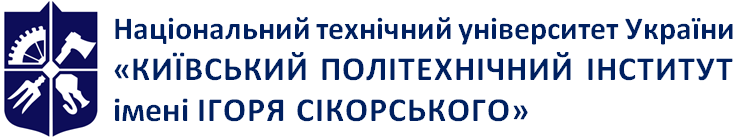 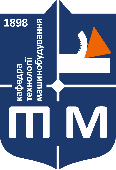 кафедратехнології машинобудування НН ММІТехнологія машинобудування(ТМ-1 – Технологія машинобудування-1)Робоча програма навчальної дисципліни (Силабус)Технологія машинобудування(ТМ-1 – Технологія машинобудування-1)Робоча програма навчальної дисципліни (Силабус)Технологія машинобудування(ТМ-1 – Технологія машинобудування-1)Робоча програма навчальної дисципліни (Силабус)Рівень вищої освітиПерший (бакалаврський) Галузь знань13 Механічна інженеріяСпеціальність131 Прикладна механікаОсвітня програмаТехнологія машинобудуванняСтатус дисципліниНормативна Форма навчанняочна (денна)/дистанційна/змішанаРік підготовки, семестр3 курс, осінній семестрОбсяг дисципліни5 кредитів, 150 годинСеместровий контроль/ контрольні заходиІспитРозклад занятьhttp://rozklad.kpi.ua/Мова викладанняУкраїнськаІнформація про 
керівника курсу / викладачівЛектор: к.т.н., доц. Фролов В.К., Frolov.Volodymyr@lll.kpi.uaПрактичні / Семінарські: к.т.н., доц. Фролов В.К., Frolov.Volodymyr@lll.kpi.uaЛабораторні: к.т.н., доц. Фролов В.К., Frolov.Volodymyr@lll.kpi.uaРозміщення курсуhttps://classroom.google.com/c/NjIwODcyNDExMjIy?cjc=qt26v5jНазви розділів і темКількість (кредитів) годинКількість (кредитів) годинКількість (кредитів) годинКількість (кредитів) годинКількість (кредитів) годинНазви розділів і темВсьогоу тому числіу тому числіу тому числіу тому числіНазви розділів і темВсьогоЛекціїПрактичні Лабораторні СРСРозділ 1. Теоретичні основи технології машинобудуванняРозділ 1. Теоретичні основи технології машинобудуванняРозділ 1. Теоретичні основи технології машинобудуванняРозділ 1. Теоретичні основи технології машинобудуванняРозділ 1. Теоретичні основи технології машинобудуванняРозділ 1. Теоретичні основи технології машинобудуванняТема 1.1. Технологія машинобудування – наука про виготовлення машин22---Тема 1.2. Виробничий та технологічний процеси у машинобудуванні4-2-2Тема 1.3. Типи машинобудівних виробництв4---4Тема 1.4. Технічне нормування - критерії оцінки технологічних процесів6---6Тема 1.5. Основи базування деталей та заготовок1024-4Тема 1.6. Теорія розмірних ланцюгів та її застосування для розв'язання задач технології машинобудування4---4Тема 1.7. Точність у машинобудуванні4-2-2Тема 1.8. Похибки установки заготовки122244Тема 1.9. Похибки механічного оброблення динамічного характеру62--4Тема 1.10. Похибки від зносу різальних інструментів та затиску заготовок малої жорсткості6--42Тема 1.11. Похибки налагодження технологічної системи4--22Тема 1.12. Температурні похибки в процесі механічного оброблення8--44Тема 1.13. Інші похибки механічного оброблення деталей8--44Тема 1.14. Статистичні методи дослідження точності деталей при механічному обробленні4-2-2Тема 1.15. Закони розподілу випадкових величин422--Тема 1.16. Аналіз точності методом великих вибірок42--2Тема 1.17. Аналіз точності методом малих вибірок та методом точкових діаграм4---4Тема 1.18. Якість поверхонь заготовок та деталей3-12Тема 1.19. Вплив технологічних факторів на шорсткість та якість обробленої поверхні62--4Тема 1.20. Припуски на механічне оброблення заготовок82--6Тема 1.21. Техніко-економічний аналіз технологічного процесу виготовлення машин42--2Контрольна робота № 1 з розділу 14-1-3Разом за розділом 111918161867Розділ 2. Основи проектування технологічних процесів виготовлення машинРозділ 2. Основи проектування технологічних процесів виготовлення машинРозділ 2. Основи проектування технологічних процесів виготовлення машинРозділ 2. Основи проектування технологічних процесів виготовлення машинРозділ 2. Основи проектування технологічних процесів виготовлення машинРозділ 2. Основи проектування технологічних процесів виготовлення машинТема 2.1. Технологічність конструкцій машин22---Тема 2.2. Вихідна інформація та послідовність проектування процесу виготовлення машин22---Тема 2.3. Основні етапи проектування технологічного процесу виготовлення деталі321--Тема 2.4. Особливості проектування типових технологічних процесів74--3Тема 2.5. Особливості проектування групових технологічних процесів22---Тема 2.6. Особливості проектування технологічних процесів оброблення заготовок на верстатах з програмним управлінням44---Тема 2.7. Особливості проектування технологічних процесів оброблення заготовок у потоковому виробництві22---Контрольна робота № 2 з розділу 24-1-3Разом за розділом 226182-6Іспит5---5Всього годин 15036181878№ з/пНазва теми лекції та перелік основних питань 
(перелік дидактичних засобів, посилання на літературу та завдання на СРС)Розділ 1. Теоретичні основи технології машинобудуванняРозділ 1. Теоретичні основи технології машинобудування1Тема 1.1. Технологія машинобудування – наука про виготовлення машинТема 1.2. Виробничий та технологічний процеси у машинобудуванніТема 1.3. Типи машинобудівних виробництвТема 1.4. Технічне нормування – критерії оцінки технологічних процесівЛекція 1. Машинобудування, його значення у прискорені технічного розвитку	Основні поняття та визначення. Технологічна система, її складові, їх характеристика. Етапи розвитку технології машинобудування. Вплив різних вчених на формування та розвиток технології машинобудування як науки. Мета та завдання дисципліни, її місце, роль та значення у системі підготовки фахівців з машинобудування. Зв’язок з іншими дисциплінами навчального плану.	Література: [1] – 4...9;  [2] –  5...10;  [3] – 5...8;  [4] – 5...6;  [5] – 5...7.Виробничий та технологічний процеси у машинобудуванні 	Машина як предмет виробництва. Структура виробничого та технологічного процесів у машинобудуванні. Машинобудівний завод – місце здійснення виробничого процесу. Загальна характеристика машинобудівних підприємств та задачі, що стоять перед ними.	Література: [1] – 10...17;  [2] –  11...22;  [3] – 12...18.Типи машинобудівних виробництв	Загальна характеристика машинобудівних підприємств та задачі, що стоять перед ними. Одиничне виробництво, його технологічні характеристики. Серійне виробництво, його технологічні характеристики. Масове виробництво, його технологічні характеристики. Визначення величини оптимальної партії у серійному виробництві. Потокова організація виробництва. Технологічна та предметна форми організації виробництва.	Література: [1] – 17...29;  [2] – 11...25;  [3] – 140...159.Технічне нормування – критерії оцінки технологічних процесів	Поняття про технічну норму часу. Структура норми часу на оброблення. Визначення штучно-калькуляційного часу в умовах різних виробництв. Методи нормування робіт, їх характеристика та область застосування.	Література: Література: [1] – 29...38; [2] – 271...281; [3] – 147...153.Завдання на СРС: Способи вивчення робочого часу, їх характеристика та область застосування.	Спосіб безпосередніх вимірювань часу (хронометраж, фото хронометраж), його організація, мета проведення, підготовка до спостережень, спостереження, оброблення даних, їх аналіз та розробка вдосконаленого процесу. Фотографія використання часу (робочого дня, часу використання устаткування, виробничого процесу), його організація, мета проведення, підготовка до спостережень, спостереження, оброблення даних, їх аналіз та розробка вдосконаленого процесу. Метод моментних спостережень, послідовність проведення та оброблення результатів спостережень.	Література: [1] – 38...42;  [14] – 68... 93.2Тема 1.5. Основи базування деталей та заготовокТема 1.6. Теорія розмірних ланцюгів та її застосування для розв'язання задач технології машинобудуванняТема 1.7. Точність у машинобудуванніЛекція 2. Основи базування деталей та заготовок	Теоретичні основи визначення положення твердого тіла у просторі. Бази та базування (загальні поняття). Класифікація баз. Визначення похибок, які викликає зміна баз. Похибки установки, її складові. Основні правила вибору технологічних баз. Похибки базування при установці деталей на плоскі поверхні. Похибки базування при установці на циліндричні поверхні. Похибки базування при установці по отворах.	Література: [1] – 142...158; [2] – 143...192; [3] – 38...54. Завдання на СРС: Силове замикання деталей та похибки затиску. Зміна та перерахунок баз. Основні правила вибору баз.	Література: [1] – 141...158; [2] – 163...192; [3] – 48...54.Теорія розмірних ланцюгів та її застосування для розв'язання задач технології машинобудуванняЗавдання на СРС: Теорія розмірних ланцюгів та її застосування для розв'язання задач технології машинобудування. Основні методи досягнення точності в машинобудуванні. Основні поняття та визначення в теорії розмірних ланцюгів. Розрахунок розмірних ланцюгів на основі повної взаємозамінності. Розрахунок розмірних ланцюгів на основі теорії ймовірності. Типовий порядок розрахунку розмірних ланцюгів.	Література: [1] –  97...124; [2] – 126...142.Точність у машинобудуванні	Точність виробу, її вплив на собівартість та експлуатаційні параметри. Методи досягнення заданої точності, їх характеристики. Первинні похибки, їх вплив на точність виготовлення деталей. Методи обчислення похибок, їх характеристики.	Література: [1] – 124...125; [2] – 26...31; [3] – 10...23.3Тема 1.8. Похибки установки заготовкиЛекція 3. Похибки установки заготовки  	Похибки установки заготовки. Класифікація поверхонь заготовки. Похибки базування, закріплення та положення заготовки.	Література: [3] – 41...48.Завдання на СРС: Визначення похибки установки заготовок при обробці різноманітних деталей (базування плоских деталей; базування у призмі; базування по отворах – циліндричних та конічних). 	Література: [1] – 147...151; [2] – 163...192.4Тема 1.9. Похибки механічного оброблення динамічного характеруТема 1.10. Похибки від спрацювання різальних інструментів та затиску заготовок малої жорсткостіТема 1.11. Похибки налагодження технологічної системиТема 1.12. Температурні похибки в процесі механічного обробленняТема 1.13. Інші похибки механічного оброблення деталейТема 1.14. Статистичні методи дослідження точності деталей при механічному обробленніЛекція 4. Похибки механічного оброблення динамічного характеру	Похибки механічної оброблення динамічного характеру. Основні поняття та визначення. Вплив жорсткості та податливості технологічної системи на формування похибок оброблення. Коефіцієнт уточнення, його зв'язок із жорсткістю. Методи визначення жорсткості технологічної системи. Вплив жорсткості на вибір режимів різання.	Література: [1] – 129...137: [2] – 74...106; [3] – 60...76.Похибки від спрацювання різальних інструментів та затиску заготовок малої жорсткості	Похибки від зносу різальних інструментів та затиску заготовок малої жорсткості. Вплив зносу різального інструменту на точність обробленої поверхні Сутність зносу різального інструменту (зони зносу) та визначення його величин.	Література: [1] – 127...129; [2] – 35...41; [3] – 76...83.Похибки налагодження технологічної системи	Похибки налагодження технологічної системи. Необхідність налагодження технологічної системи при обробленні партії деталей. Методи налагодження, їх характеристика. Похибки налагодження, їх вплив на точність оброблення.	Література: [1] – 158...164; [2] – 106...116; [3] – 83...86.Температурні похибки в процесі механічного оброблення	Температурні похибки в процесі механічного оброблення. Температурні деформації, що виникають при механічному обробленні (основні джерела виділення тепла у технологічній системі, його розподіл між елементами системи). Температурні деформації верстатів. Температурні деформації заготовки. Температурні деформації різальних інструментів.	Література: [1] – 137...142; [2] – 41...45; [3] – 88...95.Інші похибки механічного оброблення деталей	Характеристика інших похибок механічного оброблення деталей. Похибки виготовлення різальних інструментів та верстатів, їх вплив на точність оброблення деталей. Похибки від внутрішніх напружень у деталях. Похибки способів вимірювання і вимірювальних інструментів.	Література: [1] – 164...167; [2] – 31...35; [3] – 55...60.Статистичні методи дослідження точності деталей при механічному обробленні	Методи визначення сумарної похибки механічної оброблення партії деталей на настроєному верстаті, їх характеристики. Управління точністю механічної оброблення деталей. Досяжна та економічна точність механічної оброблення. Шляхи підвищення, розрахунки та аналіз точності у виробничих умовах.	Література: [1] – 167...179; [2] – 118...126; [3] – 102...116.5Тема 1.15. Закони розподілу випадкових величинЛекція 5. Закони розподілу випадкових величин	Закони розподілу випадкових величин. Класифікація похибок, що виникають при механічній обробці. Головні числові характеристики випадкових величин. Закони розподілу випадкових величин та їх властивості (нормальний, рівної ймовірності, Релея). Застосування теорії ймовірностей та математичної статистики для розв'язання задач технології машинобудування.	Література: [1] – 69...90; [2] – 45...56; [3] – 23...37.6Тема 1.16. Аналіз точності методом великих вибірокТема 1.17. Аналіз точності методом малих вибірок та методом точкових діаграмТема 1.18. Якість поверхонь заготовок та деталейЛекція 6. Аналіз точності методом великих вибірок	Мета та задачі, що вирішуються методом великих вибірок. Класифікація вибірок. Сумарні похибки механічної оброблення. Оцінка стійкості та стабільності технологічних процесів. Метод великих вибірок, його характеристика, послідовність виконання.	Література: [6] – 37...68.Аналіз точності технологічного процесу	Поле розсіювання параметрів, що вивчаються. Визначення його параметрів та оцінка ймовірного браку за різних законів розподілу.	Література: [6] – 90 ... 100.Завдання на СРС: Оцінка якості функціонування технологічних процесів та ефективності технологічних заходів. Аналіз точності технологічного процесу.	Література: [6] – 78 ... 100.Аналіз точності методом малих вибірок та методом точкових діаграм	Статистичний аналіз технологічного процесу методом малих вибірок, його характеристика та послідовність виконання. Статистичний аналіз за допомогою точкових діаграм, його особливості та область застосування. Аналіз точності технологічного процесу.	Література: [6] – 68...82.Завдання на СРС: Аналіз точності методом точкових діаграм, його характеристика та послідовність виконання та область застосування.	Література: [6] –  74...78.Якість поверхонь заготовок та деталей  	Загальні положення та визначення. Шорсткість обробленої поверхні, її основні параметри. Методи їх вимірювання. Якість обробленої поверхні, її основні параметри. Методи оцінювання, їх характеристика.	Література: [1] – 184...197; [2] – 222...228, ; [3] – 117...120, 131...136.7Тема 1.19. Вплив технологічних факторів на шорсткість та якість обробленої поверхніЛекція 7. Вплив технологічних факторів на шорсткість та якість обробленої поверхні	Вплив технологічних факторів на шорсткість та якість обробленої поверхні. Формування шорсткості при механічній обробці поверхні. Формування поверхневого шару при механічній обробці поверхні. Вплив якості обробленої поверхні на експлуатаційні властивості деталей машин.	Література: [1] – 179...184, 197...204; [2] – 193...253; [3] – 120...131, 136...139.Завдання на СРС: Вплив режимів різання та інших технологічних факторів на якість оброблюваної поверхні. Вібрації при механічній обробці та їх вплив на якість поверхні й точність деталей машин. Взаємозв’язок між чистотою поверхні і точністю деталей машин.	Література: [1] – 197 ... 204; [2] – 241...248.8Тема 1.20. Припуски на механічне оброблення заготовокЛекція 8. Припуски на механічне оброблення заготовок	Техніко-економічне значення припусків на оброблення. Фактори, що впливають на величину припусків. Методи визначення величини припусків на оброблення, їх характеристика.	Література: [1] – 204...213; [2] – 253...264; [3] – 243...255.	Завдання на СРС: Послідовність розрахунку припусків на механічну оброблення деталей. Заповнення карти розрахунку припусків. Перевірка якості розрахунків. Оформлення схеми операційних розмірів, припусків та допусків для зовнішніх і внутрішніх розмірів деталі.	Література: [1] – 207...213; [2] – 259...264.9Тема 1.21. Техніко-економічний аналіз технологічного процесу виготовлення машинЛекція 9. Техніко-економічний аналіз технологічного процесу виготовлення машин	Комплексний аналіз технологічних процесів. Головні узагальнюючі показники технологічного процесу. Методи визначення економічної доцільності варіантів технологічного процесу. Графоаналітичний метод порівняння варіантів технологічного процесу.	Література: [1] – 58...69; [2] – 265...271, 281...291; [3] – 277...283.Завдання на СРС: Технологічні шляхи зниження собівартості виробів Технологічні фактори, що впливають на собівартість виробу. Шляхи зниження собівартості (основні положення створення оптимальних процесів механічної оброблення деталей, диференціація та концентрація операцій, ефективність концентрації операцій механічної оброблення).	Література: [1] – 236...239; [2] – 290...291.РОЗДІЛ 2. ОСНОВИ ПРОЕКТУВАННЯ ТЕХНОЛОГІЧНИХ ПРОЦЕСІВ ВИГОТОВЛЕННЯ МАШИНРОЗДІЛ 2. ОСНОВИ ПРОЕКТУВАННЯ ТЕХНОЛОГІЧНИХ ПРОЦЕСІВ ВИГОТОВЛЕННЯ МАШИН10Тема 2.1. Технологічність конструкції машиниЛекція 10. Технологічність конструкції машини	Основні поняття та визначення. Класифікація показників технологічності виробу. Методи розрахунку показників технологічності виробу. Загальні правила відпрацювання конструкції машин та деталей на технологічність.	Література: [1] –  48...54; [3] – 160...185.11Тема 2.2. Вихідна інформація та послідовність проектування процесу виготовлення машиниЛекція 11. Вихідна інформація та послідовність проектування технологічного процесу виготовлення машини	Вихідна інформація для проектування технологічного процесу (базова, керівна, довідкова). Послідовність проектування технологічного процесу виготовлення машин (аналіз вихідної інформації, обчислення такту випуску, встановлення типу виробництва та його організаційної форми, визначення величини виробничої та операційної партії, аналіз службового призначення деталі, функції її окремих поверхонь, норм точності, технічних вимог; відпрацювання конструкції машини та її деталей на технологічність).	Література: [1] – 213...228; [2] – 292...319; [3] – 227...242.12Тема 2.3. Основні етапи проектування технологічного процесу виготовлення деталіЛекція 12. Основні етапи проектування технологічного процесу виготовлення деталі	Вибір технологічних баз. Розробка маршруту оброблення заготовки. Вибір виду та послідовності оброблення окремих поверхонь. Уточнення маршруту оброблення. Розробка технологічних операцій. Розрахунок режимів різання та норм часу. Визначення економічної ефективності технологічного процесу. Оформлення технологічної документації. Складання технічного завдання на проектування технологічного оснащення.	Література: [2] – 319...338.13Тема 2.4. Особливості проектування типових технологічних процесівЛекція 13. Особливості проектування типових технологічних процесівЛекція 14. Особливості проектування типових технологічних процесів (продовження)	Основні передумови типізації технологічних процесів. Принципи класифікації деталей, що виготовляються за типовими процесами. Стандартизація та уніфікація технологічного оснащення. Застосування переналагоджуваного устаткування та агрегатних верстатів.	Література: [2] – 338...356; [3] – 283...285.Завдання на СРС: Забезпечення технологічності конструкції виробу при типізації виробничих процесів.	Література: [5] – 224...247.14Тема 2.5. Особливості проектування групових технологічних процесівЛекція 15. Особливості проектування групових технологічних процесів	Особливості проектування групових технологічних процесів. Сутність групової оброблення. Принципи створення групи та побудови комплексної заготовки. Особливості технологічного процесу. Устаткування та технологічне оснащення. Забезпечення технологічності конструкції виробу при організації групового виробництва.	Література: [2] – 347...356; [3] – 285...293; [5] – 248...261.15Тема 2.6. Особливості проектування технологічних процесів оброблення заготовок на верстатах з програмним керуваннямЛекція 16. Особливості проектування технологічних процесів оброблення заготовок на верстатах з програмним керуваннямЛекція 17. Особливості проектування технологічних процесів оброблення заготовок на верстатах з програмним керуванням (продовження)	Особливості проектування технологічних процесів оброблення заготовок на верстатах з ЧПК. Технологічні можливості верстатів з ЧПК за характером здійснюваної оброблення, точності та трудомісткості налагодження. Переваги та сфери використання верстатів з ЧПК. Основні передумови вибору деталей для оброблення на верстатах з ЧПК. Особливості оброблення та побудови операцій на багатоцільових верстатах і роботизованих комплексах. Забезпечення технологічності конструкції виробу при використанні верстатів з ЧПК та гнучких автоматизованих дільниць.	Література: [2] – 380...437; [5] – 273...285.16Тема 2.7. Особливості проектування технологічних процесів оброблення заготовок у потоковому виробництвіЛекція 18. Особливості проектування технологічних процесів оброблення заготовок у потоковому виробництвіОсобливості проектування технологічних процесів оброблення заготовок у потоковому виробництві. Необхідні умови для проектування потокових технологічних процесів. Визначення темпу роботи автоматичної лінії. Основні способи досягнення синхронізації операцій. Синхронізація, диференціація та концентрація операцій у потоковому виробництві. Техніко-економічні показники роботи потокової лінії. Забезпечення технологічності конструкції виробу при організації потокового виробництва.	Література: [1] – 233...242; [2] – 356...380.№ з/пНазва теми заняття та перелік основних питань(перелік дидактичного забезпечення, посилання на літературу та завдання на СРС)1Виробничий та технологічний процеси, їх характеристики. Тема 1.2.Література: [1] – 10...17;  [2] –  11...22;  [3] – 12...18.2Вивчення основних положень теорії базування; аналіз типових теоретичних схем базування окремих класів деталей та їх умовне позначення. Тема 1.5.Література: [1] – 142...158; [2] – 143...192; [3] – 38...54.3Розрахунок похибки базування для типових теоретичних схем базування. Тема 1.5.Література: [1] – 142...158; [2] – 143...192; [3] – 38...54.4Аналіз та визначення систематичних похибок оброблення. Теми 1.8-1.13.Література: [3] – 41...48, 55...83, 88...95.5Статистичні методи аналізу та визначення точності оброблення на заданій технологічній операції. Тема 1.14.Література: [1] – 167...179; [2] – 118...126; [3] – 102...116.6Аналіз та визначення випадкових похибок оброблення. Теми 1.15-1.18.Література: [1] – 37...100; [2] – 45...56; [3] – 23...37.7Вивчення методів визначення загальної похибки оброблення на даній технологічній операції та процесу в цілому. Тема 1.8-1.18.Література: [3] – 41...48, 55...83, 88...95.8Вивчення алгоритму розрахунково-аналітичного методу визначення припусків. Тема 1.20.Література: [1] – 204...213; [2] – 253...264; [3] – 243...255.9Вивчення методів налагодження металорізальних верстатів. Тема 2.3.Література: [2] – 319...338.№ з/пНазва лабораторної роботи (комп’ютерного практикуму)Кількість ауд. годин1Визначення похибки налагодження верстату при установці інструмента за лімбом та за жорстким упором. Тема 1.11.22Дослідження похибки установки заготовок на токарних верстатах. Тема 1.8.43Визначення пружно-жорсткісних характеристик елементів технологічної обробляючої системи. Тема 1.13.44Дослідження впливу технологічних факторів на зношування різального інструмента. Тема 1.10.45Температурні деформації різального інструмента. Тема 1.12.4№ з/пНазва теми, при підготовці до аудиторних занятьКількість годин СРС1Тема 1.2. Виробничий та технологічний процеси у машинобудуванні	Завдання на СРС: Машина як предмет виробництва. Структура виробничого та технологічного процесів у машинобудуванні. Машинобудівний завод – місце здійснення виробничого процесу. Загальна характеристика машинобудівних підприємств та задачі, що стоять перед ними.	Література: [1] – 10...17;  [2] –  11...22;  [3] – 12...18.22Тема 1.3. Типи машинобудівних виробництв	Завдання на СРС: Загальна характеристика машинобудівних підприємств та задачі, що стоять перед ними. Одиничне виробництво, його технологічні характеристики. Серійне виробництво, його технологічні характеристики. Масове виробництво, його технологічні характеристики. Визначення величини оптимальної партії у серійному виробництві. Потокова організація виробництва. Технологічна та предметна форми організації виробництва.	Література: [1] – 17...29;  [2] – 11...25;  [3] – 140...159.43Тема 1.4. Технічне нормування – критерії оцінки технологічних процесів	Завдання на СРС: Способи вивчення робочого часу, їх характеристика та область застосування.	Метод безпосередніх вимірювань часу (хронометраж, фото хронометраж), його організація, мета проведення, підготовка до спостережень, спостереження, оброблення даних, їх аналіз та розробка вдосконаленого процесу. Фотографія використання часу (робочого дня, часу використання устаткування, виробничого процесу), його організація, мета проведення, підготовка до спостережень, спостереження, оброблення даних, їх аналіз та розробка вдосконаленого процесу. Метод моментних спостережень, послідовність проведення та оброблення результатів спостережень.	Література: [1] – 38...42;  [14] – 68... 93.64Тема 1.5. Основи базування деталей та заготовок	Завдання на СРС: Силове замикання деталей та похибки затиску. Зміна та перерахунок баз. Основні правила вибору баз.	Література: [1] – 141...158; [2] – 163...192; [3] – 48...54.45Тема 1.6. Теорія розмірних ланцюгів та її застосування для розв'язання задач технології машинобудування	Завдання на СРС: Теорія розмірних ланцюгів та її застосування для розв'язання задач технології машинобудування. Основні методи досягнення точності в машинобудуванні. Основні поняття та визначення в теорії розмірних ланцюгів. Розрахунок розмірних ланцюгів на основі повної взаємозамінності. Розрахунок розмірних ланцюгів на основі теорії ймовірності. Типовий порядок розрахунку розмірних ланцюгів.	Література: [1] –  97...124; [2] – 126...142.46Тема 1.7. Точність у машинобудуванні	Завдання на СРС: Точність виробу, її вплив на собівартість та експлуатаційні параметри. Методи досягнення заданої точності, їх характеристики. Первинні похибки, їх вплив на точність виготовлення деталей. Методи обчислення похибок, їх характеристики.	Література: [1] – 124...125; [2] – 26...31; [3] – 10...23.27Тема 1.8. Похибки установки заготовки	Завдання на СРС: Визначення похибки установки заготовок при обробці різноманітних деталей (базування плоских деталей; базування у призмі; базування по отворах – циліндричних та конічних). 	Література: [1] – 147...151; [2] – 163...192.48Тема 1.9. Похибки механічного оброблення динамічного характеру	Завдання на СРС: Похибки механічної оброблення динамічного характеру. Основні поняття та визначення. Вплив жорсткості та податливості технологічної системи на формування похибок оброблення. Коефіцієнт уточнення, його зв'язок із жорсткістю. Методи визначення жорсткості технологічної системи. Вплив жорсткості на вибір режимів різання.	Література: [1] – 129...137: [2] – 74...106; [3] – 60...76.49Тема 1.10. Похибки від спрацювання різальних інструментів та затиску заготовок малої жорсткості	Завдання на СРС: Похибки від зносу різальних інструментів та затиску заготовок малої жорсткості. Вплив зносу різального інструменту на точність обробленої поверхні Сутність зносу різального інструменту (зони зносу) та визначення його величин.	Література: [1] – 127...129; [2] – 35...41; [3] – 76...83.210Тема 1.11. Похибки налагодження технологічної системи	Завдання на СРС: Похибки налагодження технологічної системи. Необхідність налагодження технологічної системи при обробленні партії деталей. Методи налагодження, їх характеристика. Похибки налагодження, їх вплив на точність оброблення.	Література: [1] – 158...164; [2] – 106...116; [3] – 83...86.211Тема 1.12. Температурні похибки в процесі механічного оброблення	Завдання на СРС: Температурні похибки в процесі механічної оброблення. Температурні деформації, що виникають при механічній обробці (основні джерела виділення тепла у технологічній системі, його розподіл між елементами системи). Температурні деформації верстатів. Температурні деформації заготовки. Температурні деформації різальних інструментів.	Література: [1] – 137...142; [2] – 41...45; [3] – 88...95.412Тема 1.13. Інші похибки механічного оброблення деталей	Завдання на СРС: Характеристика інших похибок механічної оброблення деталей. Похибки виготовлення різальних інструментів та верстатів, їх вплив на точність оброблення деталей. Похибки від внутрішніх напруг у деталях. Похибки методів вимірювання і вимірювальних інструментів.	Література: [1] – 164...167; [2] – 31...35; [3] – 55...60.413Тема 1.14. Статистичні методи дослідження точності деталей при механічному обробленні	Завдання на СРС: Методи визначення сумарної похибки механічної оброблення партії деталей на настроєному верстаті, їх характеристики. Управління точністю механічної оброблення деталей. Досяжна та економічна точність механічної оброблення. Шляхи підвищення, розрахунки та аналіз точності у виробничих умовах.	Література: [1] – 167...179; [2] – 118...126; [3] – 102...116.214Тема 1.16. Аналіз точності методом великих вибірок	Завдання на СРС: Оцінка якості функціонування технологічних процесів та ефективності технологічних заходів. Аналіз точності технологічного процесу.	Література: [6] – 78 ... 100.215Тема 1.17. Аналіз точності методом малих вибірок та методом точкових діаграм	Завдання на СРС: Аналіз точності методом точкових діаграм,  його характеристика та послідовність виконання та область застосування. 	Література: [6] –  74...78.416Тема 1.18. Якість поверхонь заготовок та деталей	Завдання на СРС: Загальні положення та визначення. Шорсткість обробленої поверхні, її основні параметри. Методи їх вимірювання. Якість обробленої поверхні, її основні параметри. Методи оцінювання, їх характеристика.	Література: [1] – 184...197; [2] – 222...228, ; [3] – 117...120, 131...136.217Тема 1.19. Вплив технологічних факторів на шорсткість та якість обробленої поверхні	Завдання на СРС: Вплив режимів різання та інших технологічних факторів на якість оброблюваної поверхні. Вібрації при механічній обробці та їх вплив на якість поверхні й точність деталей машин. Взаємозв’язок між чистотою поверхні і точністю деталей машин.	Література: [1] – 197 ... 204; [2] – 241...248.418Тема 1.20. Припуски на механічне оброблення заготовок	Завдання на СРС: Послідовність розрахунку припусків на механічну оброблення деталей. Заповнення карти розрахунку припусків. Перевірка якості розрахунків. Оформлення схеми операційних розмірів, припусків та допусків для зовнішніх і внутрішніх розмірів деталі.	Література: [1] – 207...213; [2] – 259...264.619Тема 1.21. Техніко-економічний аналіз технологічного процесу виготовлення машин	Завдання на СРС: Технологічні шляхи зниження собівартості виробів Технологічні фактори, що впливають на собівартість виробу. Шляхи зниження собівартості (основні положення створення оптимальних процесів механічної оброблення деталей, диференціація та концентрація операцій, ефективність концентрації операцій механічної оброблення).	Література: [1] – 236...239; [2] – 290...291.220Тема 2.4. Особливості проектування типових технологічних процесів	Завдання на СРС: Забезпечення технологічності конструкції виробу при типізації виробничих процесів.	Література: [5] – 224...247.3СеместрВсьогоРозподіл за семестрами та видами занятьРозподіл за семестрами та видами занятьРозподіл за семестрами та видами занятьРозподіл за семестрами та видами занятьМКРРГРІспитЛек.Прак.Лаб.СРС5150361818785-5Всього150361818785-5БалиКритерій оцінювання5,0Зауважень до звіту нема, є відповіді на всі запитання4,0Несуттєві зауваження до звіту, відповіді на більшість запитань3,0Зауваження до отриманих результатів, відповідь на частину питань2,0Звіт має помилки, відповіді лише на окремі питання1,0Робота виконана, отримано вірні результати, але не захищено.0,0Робота не виконана, звіт відсутнійБалиКритерій оцінювання7,5Вірна відповідь більш ніж на 90 % питань6,0Вірна відповідь на 90 % питань4,5Вірна відповідь на 80 % питань3,0Вірна відповідь на 70 % питань1,5Вірна відповідь на 60 % питань0,0Вірна відповідь менш ніж на 60 % питань або студент був відсутній без поважної причиниБалиКритерій оцінювання1,65Зауважень до звіту нема, є відповіді на всі запитання1,32Несуттєві зауваження до звіту, відповіді на більшість запитань0,99Зауваження до отриманих результатів, відповідь на частину питань0,66Звіт має помилки, відповіді лише на окремі питання0,33Робота виконана, отримано вірні результати, але не захищено.0,00Робота не виконана, звіт відсутнійДіяБалиВідвідування більш ніж 90% лекційплюс 5 балівПропуск більш ніж 50% лекцій без поважної причинимінус 5 балівБалиКритерій оцінювання10Відмінна відповідь (не менше 95% інформації), можливі несуттєві зауваження та неточності8Дуже добра відповідь (не менше 85% інформації), помилок немає, відповідь на переважну більшість питань, творче мислення6Добра відповідь (не менше 75% інформації), помилок немає, відповідь на більшість питань, окремі недоліки4Достатня відповідь (не менше 60% інформації) є зауваження, відповідь тільки на частину питань2Задовільна відповідь (не менше 60% інформації), суттєві помилки, відповідь на поодинокі питання, не може пояснити результати0Відповідь не вірна або менше 60% інформації, або відсутняКількість балівОцінка100-95Відмінно94-85Дуже добре84-75Добре74-65Задовільно64-60ДостатньоМенше 60НезадовільноНе виконані умови допускуНе допущено